ПРОТОКОЛПЪЛНОМОЩНОПодписаните: 1……………………………………………………………........................................, гражданин на …………………………, с постоянен адрес: гр./с. ………………………….……………………., ул./ж.к…………………………………….…………. №/бл.,вх.,ап. …………………….., община ………………….……………………, област  ……………………………………………………..,                 ЕГН ………………………. 2……………..…………………………………………………….............................., гражданин на …………………………, с постоянен адрес: гр./с. ………………………….……………………., ул./ж.к…………………………………….…………. №/бл.,вх.,ап. …………………….., община ………………….……………………, област  ……………………………………………………..,                  ЕГН ………………………. УПЪЛНОМОЩАВАМЕ:Име …………………..………………………………………………………………, гражданин на …………………………, с постоянен адрес гр./с. …………………………………………………., ул./ж.к………………………………………………. №/бл.,вх.,ап. ………………..…….., община ………………………………………, област ……………………………………………………….., ЕГН...........………………………..да подаде настоящите декларации       Упълномощители:  1.___________________                  2.___________________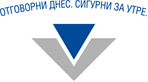 НАЦИОНАЛНА АГЕНЦИЯ ЗА ПРИХОДИТЕ.........................................................................................................................................(име/наименование на задълженото лице).........................................................................................................................................(име/наименование на задълженото лице)ЕГН / ЛН, ЛНЧ / Служебен № от регистъра на НАПЕИК по БУЛСТАТ/ ЕИК по ЗТРРЮЛНЦПредоставяната информацията е за ……………. г. Предоставяната информацията е за ……………. г. За подаване на данни с декларации обр. № 1 и обр. № 6 не се прилага чл. 2, ал. 4 от наредбата, и не следва да се подаде:За подаване на данни с декларации обр. № 1 и обр. № 6 не се прилага чл. 2, ал. 4 от наредбата, и не следва да се подаде:Информацията се подава на:електронен носител:от месец  ……………   до месец…………Брой записи декларации обр. № 1: ………Брой записи декларации обр. № 3: ………Брой записи декларации обр. № 6: ………хартиен носител:от месец  ……………   до месец…………….Брой декларации обр. № 1: …………………Брой декларации обр. № 4 (обр. 2002 г.): …Брой декларации обр. № 5: …………………Брой декларации обр. № 6: …………………Дата: .............................                                        Подпис: ……………................                                                           		               (на задълженото лице)  * Полетата се попълват само за данни, които се отнасят за периоди след 31.12.2013г.Дата: .............................                                        Подпис: ……………................                                                           		               (на задълженото лице)  * Полетата се попълват само за данни, които се отнасят за периоди след 31.12.2013г.Национална агенция за приходите обработва и защитава личните Ви данни, съобразно изискванията на Закона за защита на личните данни (ЗЗЛД) и Регламент (ЕС) 2016/679 на Европейския парламент и на Съвета от 27 април 2016 г.Повече подробности за ангажиментите на Националната агенция за приходите, в качеството й на администратор на лични данни, можете да намерите в „Политика по защита на личните данни в Националната агенция за приходите“, публикувана на интернет адрес: www.nap.bg или да се свържете с нас на имейл адреса на Информационния център на НАП: infocenter@nra.bg и телефон: 0700 18 700.“Национална агенция за приходите обработва и защитава личните Ви данни, съобразно изискванията на Закона за защита на личните данни (ЗЗЛД) и Регламент (ЕС) 2016/679 на Европейския парламент и на Съвета от 27 април 2016 г.Повече подробности за ангажиментите на Националната агенция за приходите, в качеството й на администратор на лични данни, можете да намерите в „Политика по защита на личните данни в Националната агенция за приходите“, публикувана на интернет адрес: www.nap.bg или да се свържете с нас на имейл адреса на Информационния център на НАП: infocenter@nra.bg и телефон: 0700 18 700.“